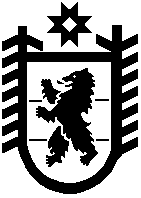 Республика Карелия karjalan TazavalduАдминистрация Пряжинского национального муниципального районаPriäžän kanzallizen piirin hallindoПОСТАНОВЛЕНИЕ____ июня 2023 года							№ ______пгт. ПряжаPriäžän kyläО наделении МУП «Пряжинская КУМИ» статусом гарантирующей организации, осуществляющей холодное водоснабжение и водоотведениеВ соответствии с Федеральными законами от 6 октября 2003 года № 131-ФЗ «Об общих принципах организации местного самоуправления в Российской Федерации», от 7 декабря 2011 года № 416-ФЗ «О водоснабжении и водоотведении», в целях предупреждения загрязнения водных объектов, обеспечения безаварийной работы сетей и сооружений централизованной системы водоотведения, а также защиты системы водоотведения от вредного воздействия загрязняющих веществ, для обеспечения полномочий по организации в границах Пряжинского городского, Ведлозерского, Крошнозерского, Матросского, Святозерского, Чалнинского и Эссойльского сельских поселений водоснабжением и водоотведением,администрация Пряжинского национального муниципального районаПОСТАНОВЛЯЕТ:Наделить статусом гарантирующей организации, осуществляющей холодное водоснабжение и водоотведение на территории Пряжинского городского, Ведлозерского, Крошнозерского, Матросского, Святозерского, Чалнинского и Эссойльского сельских поселений Пряжинского национального муниципального района ресурсоснабжающую организацию Муниципальное унитарное предприятие «Пряжинская компания по управлению муниципальным имуществом» (ОГРН 1071038000417, ИНН/КПП 1021504480/102101001) (далее - МУП «Пряжинская КУМИ»).Определить зоной деятельности гарантирующей организации:- Пряжинское городское, Ведлозерское, Крошнозерское, Матросское, Святозерское, Чалнинское и Эссойльское сельские поселения в части водоснабжения и водоотведения.Гарантирующей организации МУП «Пряжинская КУМИ» обеспечить:- эксплуатацию централизованных систем холодного водоснабжения и водоотведения на территории Пряжинского городского, Ведлозерского, Крошнозерского, Матросского, Святозерского, Чалнинского и Эссойльского сельских поселений в пределах зоны деятельности гарантирующей организации в соответствии с нормативными правовыми актами Российской Федерации, установленными нормами и правилами;- холодное водоснабжение и водоотведение в случае, если объекты капитального строительства абонентов присоединены в установленном порядке к централизованной системе холодного водоснабжения и (или) водоотведения в пределах зоны деятельности гарантирующей организации;- заключение с организациями, осуществляющими эксплуатацию объектов централизованных систем холодного водоснабжения и (или) водоотведения, в пределах зоны деятельности гарантирующей организации, договоров, необходимых для обеспечения надёжного и бесперебойного водоснабжения и водоотведения с требованиями законодательства Российской Федерации;- эксплуатацию бесхозяйных объектов централизованных систем водоснабжения и водоотведения, в том числе водопроводных и канализационных сетей, в пределах зоны деятельности гарантирующей организации, в случае их выявления;- заключение договоров на водопользование с исполнительным органом государственной власти.Признать утратившими силу:	- постановление администрации Пряжинского национального муниципального района от 28 марта 2018 года №158 «О наделении МУП «Водоканал» статусом гарантирующей организации, осуществляющей холодное водоснабжение и водоотведение»;	- постановление  администрации Пряжинского национального муниципального района от 30 декабря 2019 года №840 «О наделении МУП «Пряжинская КУМИ» статусом гарантирующей организации, осуществляющей холодное водоснабжение и водоотведение».Разместить настоящее постановление на официальном сайте Пряжинского национального муниципального района. Копию настоящего постановления направить гарантирующей организации МУП «Пряжинская КУМИ».МУП «Водоканал» заключить договор аренды объектов водоснабжения и водоотведения Эссойльского сельского поселения с МУП «Пряжинская КУМИ».Контроль за исполнением настоящего постановления возложить на заместителя Главы администрации А.А. Тарасова.Глава администрации						     О.М. Гаврош